ПРОЕКТСОВЕТ ДЕПУТАТОВ муниципального округа ЛОМОНОСОВСКИЙРЕШЕНИЕ15 марта 2022 года    № 82/19О проведении дополнительных мероприятий по социально-экономическому развитию Ломоносовского района города Москвы в 2022 году В соответствии с частью 6 статьи 1 Закона города Москвы от 11 июля 2012 года № 39 «О наделении органов местного самоуправления муниципальных округов в городе Москве отдельными полномочиями города Москвы», постановлением Правительства Москвы от 13 сентября 2012 года № 484-ПП «О дополнительных мероприятиях по социально-экономическому развитию районов города Москвы», во исполнении Регламента реализации полномочий по принятию решений о проведении дополнительных мероприятий по социально-экономическому развитию Ломоносовского района, утвержденного решением Совета депутатов муниципального округа Ломоносовский от 10 марта 2016 года № 68/1, и принимая во внимание согласование проекта решения главой управы Ломоносовского района города Москвы, Совет депутатов решил: Утвердить проведение дополнительных мероприятий по социально-экономическому развитию Ломоносовского района города Москвы в 2022 году (Приложение 1).Главе управы Ломоносовского района города Москвы обеспечить реализацию дополнительных мероприятий по социально-экономическому развитию Ломоносовского района города Москвы в 2022 году согласно приложению 1 к настоящему решению. Определить закрепление депутатов Совета депутатов за объектом утвержденного адресного перечня дополнительных мероприятий по социально-экономическому развитию Ломоносовского района города Москвы в 2022 году для участия депутатов в работе комиссий, осуществляющих открытие работ и приемку выполненных работ, а также участие в контроле за ходом выполнения указанных работ согласно приложению 2 к настоящему решению.Направить настоящее решение в управу Ломоносовского района города Москвы, префектуру Юго-Западного административного округа города Москвы и Департамент территориальных органов исполнительной власти города Москвы в течение 3 рабочих дней после принятия настоящего решения. Опубликовать настоящее решение в сетевом издании «Жёлудь» - lmn.moscow, в бюллетене «Московский муниципальный вестник».Настоящее решение вступает в силу со дня официальной публикации в бюллетене «Московский муниципальный вестник».Контроль за выполнением настоящего решения возложить на главу муниципального округа Ломоносовский Г.Ю. Нефедова.Глава муниципального округа Ломоносовский						Г.Ю. Нефедов Образец детского игрового комплекса, предлагаемого к установке по адресу: Ленинский проспект, д. 91, к. 4 (Игровой комплекс ДГ-12):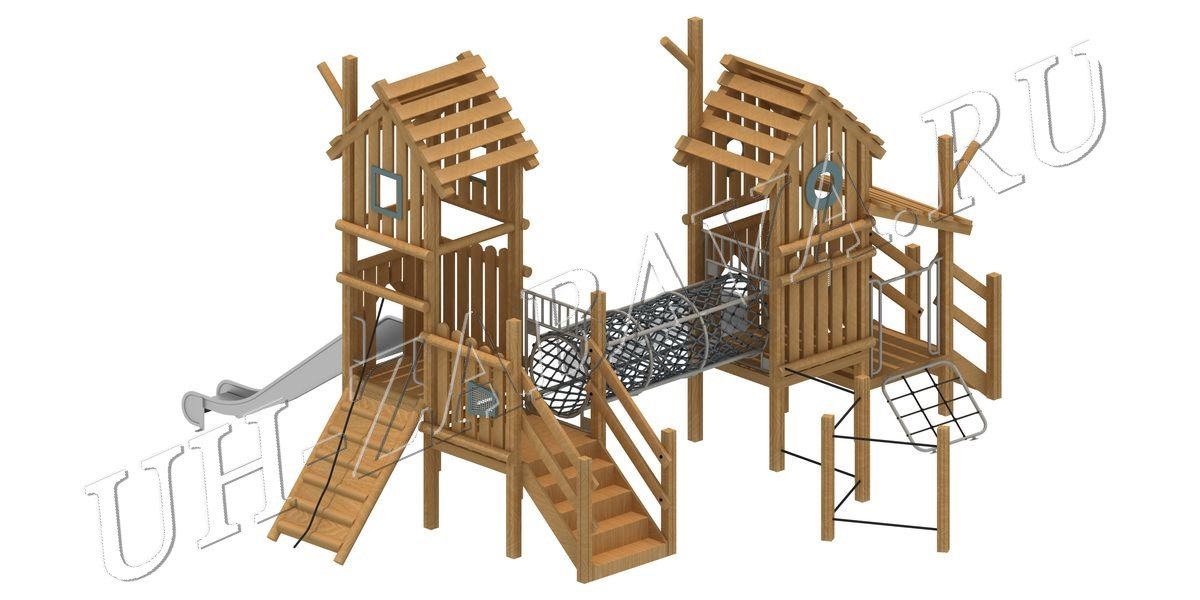 Характеристики игрового комплекса: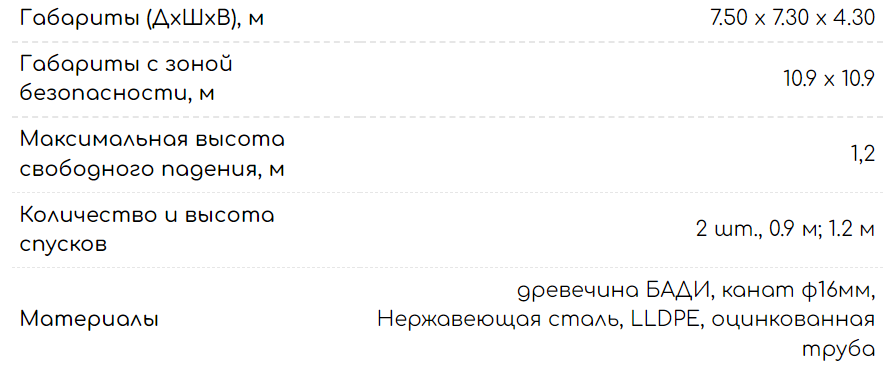 Эскиз размещения (пропорции не соблюдены, существующий на этом месте в настоящее время МАФ демонтируется):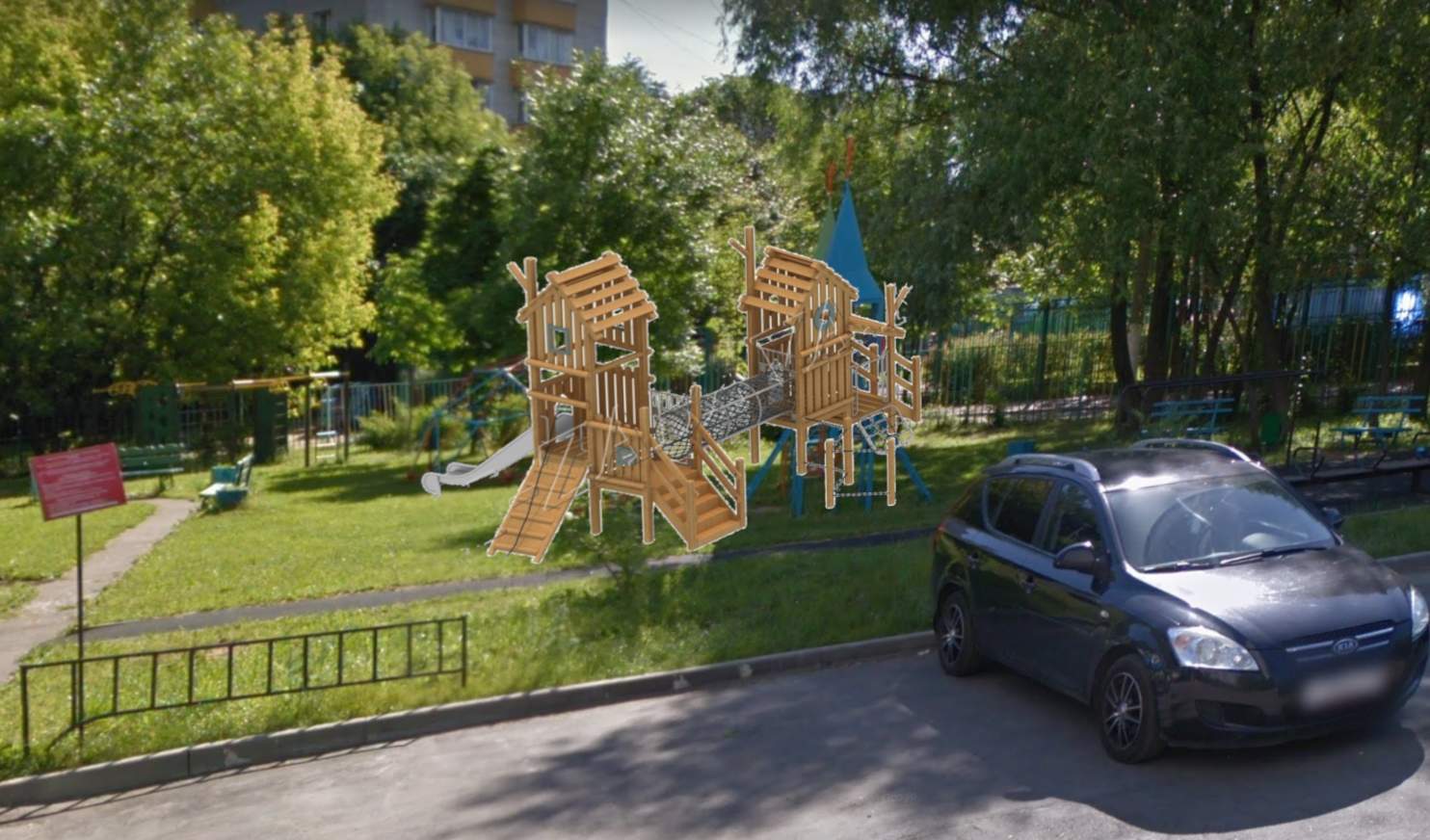 План размещения с соблюдением масштаба и ориентации на месте: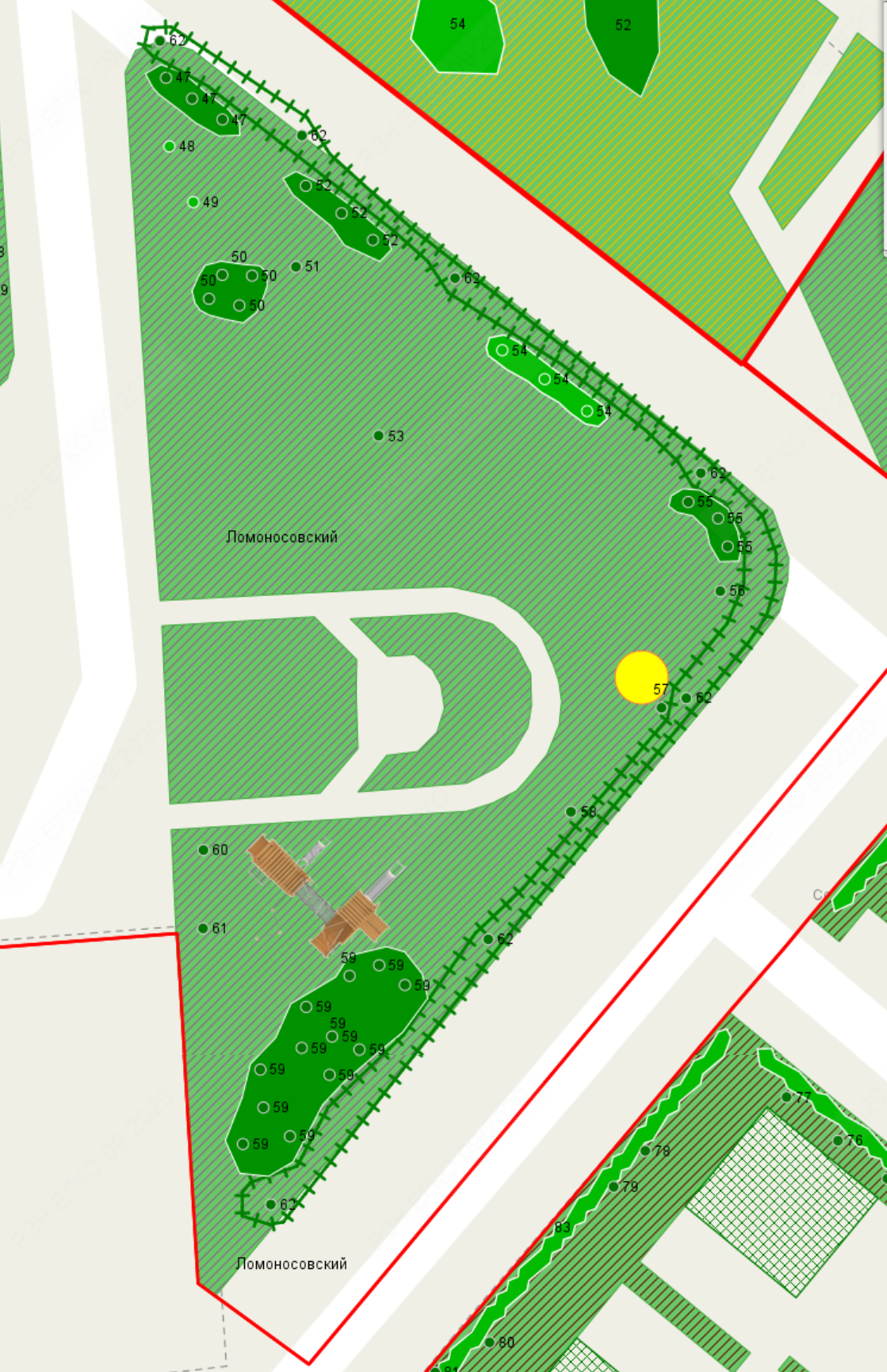 Приложение 2к решению Совета депутатовмуниципального округа Ломоносовскийот 15 марта 2022 года №82/19Депутаты Совета депутатов,уполномоченные для участия в работе комиссий, осуществляющих открытие работ и приемку выполненных работ, а также участие в контроле за ходом выполнения указанных работПриложение 1 к решению Совета депутатов муниципального округа Ломоносовский от 15 марта 2022 года №82/19Приложение 1 к решению Совета депутатов муниципального округа Ломоносовский от 15 марта 2022 года №82/19СОГЛАСОВАНО                
Глава управы Ломоносовского района 
___________ К.В. КравцоваСОГЛАСОВАНО                
Глава управы Ломоносовского района 
___________ К.В. КравцоваСОГЛАСОВАНО                
Глава управы Ломоносовского района 
___________ К.В. КравцоваПриложение 1 к решению Совета депутатов муниципального округа Ломоносовский от 15 марта 2022 года №82/19Приложение 1 к решению Совета депутатов муниципального округа Ломоносовский от 15 марта 2022 года №82/19Проект программы по благоустройству территорий Ломоносовского района города Москвы в 2022 году 
за счет средств социально-экономического развития района в 2022 году Проект программы по благоустройству территорий Ломоносовского района города Москвы в 2022 году 
за счет средств социально-экономического развития района в 2022 году Проект программы по благоустройству территорий Ломоносовского района города Москвы в 2022 году 
за счет средств социально-экономического развития района в 2022 году Проект программы по благоустройству территорий Ломоносовского района города Москвы в 2022 году 
за счет средств социально-экономического развития района в 2022 году Проект программы по благоустройству территорий Ломоносовского района города Москвы в 2022 году 
за счет средств социально-экономического развития района в 2022 году Проект программы по благоустройству территорий Ломоносовского района города Москвы в 2022 году 
за счет средств социально-экономического развития района в 2022 году Проект программы по благоустройству территорий Ломоносовского района города Москвы в 2022 году 
за счет средств социально-экономического развития района в 2022 году Проект программы по благоустройству территорий Ломоносовского района города Москвы в 2022 году 
за счет средств социально-экономического развития района в 2022 году Проект программы по благоустройству территорий Ломоносовского района города Москвы в 2022 году 
за счет средств социально-экономического развития района в 2022 году Проект программы по благоустройству территорий Ломоносовского района города Москвы в 2022 году 
за счет средств социально-экономического развития района в 2022 году Проект программы по благоустройству территорий Ломоносовского района города Москвы в 2022 году 
за счет средств социально-экономического развития района в 2022 году Проект программы по благоустройству территорий Ломоносовского района города Москвы в 2022 году 
за счет средств социально-экономического развития района в 2022 году Проект программы по благоустройству территорий Ломоносовского района города Москвы в 2022 году 
за счет средств социально-экономического развития района в 2022 году Проект программы по благоустройству территорий Ломоносовского района города Москвы в 2022 году 
за счет средств социально-экономического развития района в 2022 году №п/пАдресАдресВиды работОбъемЕд. изм.Плановая стоимость контракта (тыс.руб.)11Ленинский проспект, д. 91, к. 4Установка детского игрового комплекса1Шт.4000,0Итого по объекту:Итого по объекту:Итого по объекту:Итого по объекту:Итого по объекту:Итого по объекту:4000,0Итого по объектам:Итого по объектам:Итого по объектам:Итого по объектам:Итого по объектам:Итого по объектам:4000,0№ п/пАдрес объекта№ избирательного округаФ.И.О.ДепутатаСовета депутатов (основной депутат)Ф.И.О.ДепутатаСовета депутатов (резервный депутат)123451.Ленинский проспект, д. 91, к. 4